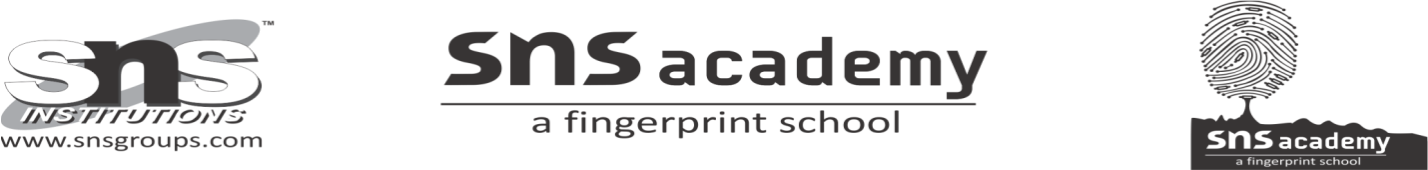 All night the roots work
to disengage themselves from the cracks       
in the veranda floor.
The leaves strain toward the glass   
small twigs stiff with exertion
long-cramped boughs shuffling under the roof
like newly discharged patients
half-dazed, moving
to the clinic doors.Disengage: remove
Strain: pressure
Twigs: small stem
Exertion: effort
Cramped: restricted
Boughs: branch
Shuffling: mixing
Discharged: send out
Dazed: stunThe poet explains the struggle done by the plants to reach the forest. She says that the roots worked for the whole night to separate themselves from the veranda floor. The leaves tried hard to reach the window of glass so that they could go outside. Even the small stems of the trees put much of their effort in order to set themselves free. The big branches were also trying a lot to go out from the roof of the room. We can say that women are desperate for a change and their effort is compared to that made by a patient who has been released from the hospital and he tries to move out in a hurry although he is confused. Maybe because they are half conscious and are under the influence of some medication, they are unsteady but in a hurry to leave the clinic.Literary Devices:Enjambment: continuation of sentence to the next line (the leaves strain……. Half dazed)Simile: trees compared to patients (like newly discharged patients)personification: twigs and boughs have been personified.